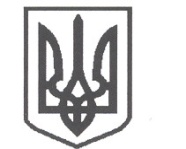 УКРАЇНАСРІБНЯНСЬКА СЕЛИЩНА РАДАВИКОНАВЧИЙ КОМІТЕТРІШЕННЯ07 грудня 2022 року     					                 			№ 173смт СрібнеПро погодження фінансового плану комунального некомерційного підприємства «Срібнянська центральна лікарня» Срібнянської селищної ради Чернігівської області на 2023 рікКеруючись пунктом 4 статті 27, пунктом 2 частини другої статті 52  Закону України «Про місцеве самоврядування в Україні», ст.78 Господарського кодексу України, п. 4.3 розділу 4, підпунктом 7.2.2. п. 7.2. розділу 7 Статуту комунального некомерційного підприємства «Срібнянська центральна лікарня» Срібнянської селищної ради Чернігівської області, затвердженого рішенням шістнадцятої сесії Срібнянської селищної ради восьмого скликання від 21 липня 2022 року, з метою покращення роботи підприємства комунальної форми власності, виконавчий комітет селищної ради вирішив:1. Погодити фінансовий план комунального некомерційного підприємства «Срібнянська центральна лікарня» Срібнянської селищної ради Чернігівської області на 2023 рік, що додається. 2. Подати фінансовий план комунального некомерційного підприємства «Срібнянська центральна лікарня» Срібнянської селищної ради Чернігівської області на 2023 рік на затвердження сесією Срібнянської селищної ради.3. Генеральному директору комунального некомерційного підприємства «Срібнянська центральна лікарня» Срібнянської селищної ради Чернігівської області Миколі ДІДЕНКУ забезпечити контроль за виконанням показників фінансового плану підприємства в 2023 році.Селищний голова							Олена ПАНЧЕНКО